Конспект НОД по ПДД во второй младшей группе на тему «Светофор - друг ребят и зверят»Цель: Познакомить со значением светофора и его сигналами; закрепить название красного, желтого, зеленого цветов, учить  закрашивать предметы круглой формы;Задачи: Развивать зрительное восприятие, мелкую моторику, интерес к ПДД; воспитывать культуру поведения детей на дорогах.Оборудование: Макет светофора, плакат с различными ситуациями на дороге. Игрушечный мишка, пальчиковые краски (красная, желтая, зеленая, салфетки, рисунки-заготовки светофоров).Ход занятия: Воспитатель: Читает детям загадку.Кто подскажет пешеходамЧто им делать у дороги?Красным цветом: «Стой! » - кричит,Желтым: «Ждите… » - говорит,а зеленый загорится, это значитвсем: «Идите».Воспитатель: Что это? (дети отвечают светофор) воспитатель показывает макет светофора.Воспитатель: Три сигнала светофора: красный, жёлтый, зелёный регулируют движение (зажигается красный свет). Ребята, как вы думаете, можно сейчас переходить дорогу? Конечно, нельзя.Красный цвет дает всем знать -На дорогу не ступать!А сейчас какой сигнал светофора горит? (загорается жёлтый свет).Дети: Жёлтый.Желтый цвет он в середине,А к нему своя картина:Пешеходы все стоят,В ожидании следят,Как цвет солнца в светофорезаменяется зелёным.Он предупреждает водителей и пешеходов о том, что сигнал меняется, надо быть очень внимательным.Воспитатель: А сейчас какой сигнал светофора горит? (загорается зеленый свет).Дети: Зелёный.Воспитатель: Цвет зелёный знать дает -Тут ребята ваш черёд,Бодро все идём вперед,На дороге не зеваяИ, друг друга не толкая.Воспитатель: Дети, на какой же сигнал светофора можно переходить дорогу? Дети: На зелёный.Воспитатель: А на какой нельзя?Дети: На красный.Воспитатель: Правильно, ребята.(Входит медвежонок и, ложится на дорогу).Воспитатель: Ой, мишка, уйди скорее с дороги!Мишка: Почему это я не могу здесь лежать? Никакого знака здесь нет, и светофора нет. Вот если бы красный свет загорелся, я бы понял, что едет машина и лежать на дороге опасно. А теперь уже вы подождёте, вот хочу – и буду лежать! (дети уговаривают мишку отойти в сторону).Воспитатель: Ребята, а кто может объяснить медвежонку, почему нельзя лежать на дороге? Высказывания детей (машины большие, они быстро едут, могут задавить).Подвижная игра: «Пешеход» (по сигналу воспитателя красный круг дети стоят, а на зеленый идут на другую сторону зала).Воспитатель: Запомни, медвежонок, и вы, ребята: выходить на дорогу, когда едут машины, опасно для жизни!Воспитатель: Ребята, что мы можем сделать, чтобы больше не было таких случаев? (дети предлагают установить на дорогах светофоры). Получив от детей согласие, воспитатель подчёркивает, что дороги очень длинные, и поэтому понадобится много светофоров.Дети рассаживаются за столы. Воспитатель с детьми рассматривает рисунки – заготовки светофоров и предлагает по очереди «зажечь» все сигналы светофора. Предварительно, предлагая детям пальчиком «вписать» в каждый круг фонарик. Когда дети поупражняются в выполнении этого формообразующего движения, они могут приступить к рисованию фонарей пальчиковыми красками. Воспитатель напоминает о последовательности расположения цветов в светофоре. После как дети закончат рисовать, воспитатель читает стихотворение.Воспитатель: Послушайте, ребята  стихотворение.На улице будьте внимательны, дети!Твердо запомните правила эти!Правила эти помни всегда,Чтоб не случилась с тобою беда!Воспитатель: Наше занятие подошло к концу. Пришло время прощаться, с мишкой давайте  попрощаемся с ним.Дети:  До свидания!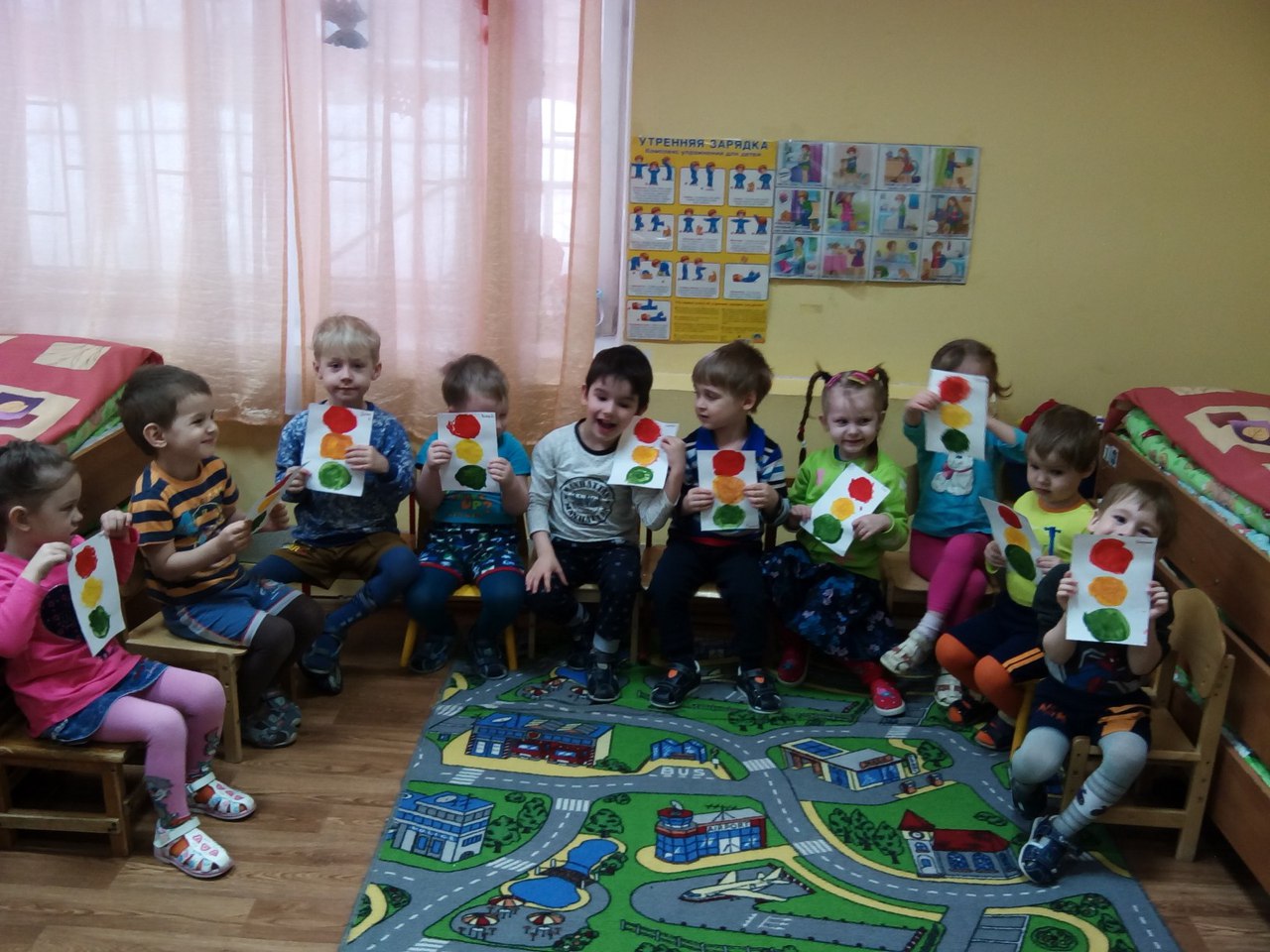 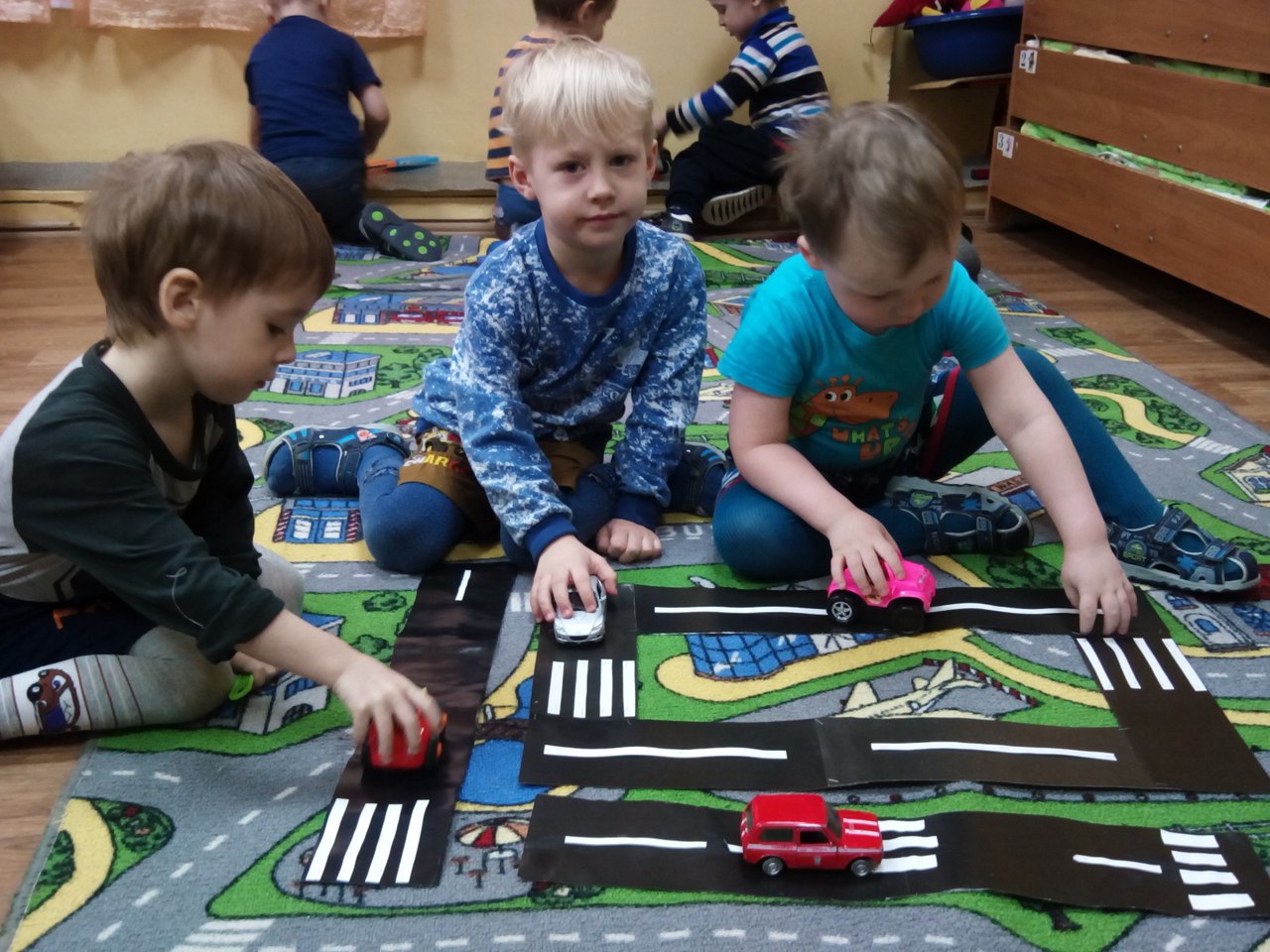 